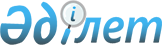 О внесении изменений в решение маслихата района имени Габита Мусрепова от 6 января 2021 года № 72-4 "Об утверждении бюджета Новоишимского сельского округа района имени Габита Мусрепова на 2021-2023 годы"Решение маслихата района имени Габита Мусрепова Северо-Казахстанской области от 22 июля 2021 года № 7-5
      Маслихат района имени Габита Мусрепова РЕШИЛ:
      1. Внести в решение маслихата района имени Габита Мусрепова Северо-Казахстанской области "Об утверждении бюджета Новоишимского сельского округа района имени Габита Мусрепова на 2021-2023 годы" от 6 января 2021 года № 72-4 (зарегистрировано в Реестре государственной регистрации нормативных правовых актов под № 6923) следующие изменения:
      пункт 1 изложить в новой редакции:
      "1. Утвердить бюджет Новоишимского сельского округа района имени Габита Мусрепова на 2021-2023 годы согласно приложениям 1, 2 и 3 соответственно к настоящему решению, в том числе на 2021 год в следующих объемах:
      1) доходы – 261 993,1 тысяча тенге:
      налоговые поступления – 58 651 тысяча тенге;
      неналоговые поступления – 0;
      поступления от продажи основного капитала – 0;
      поступления трансфертов – 203 342,1 тысяча тенге;
      2) затраты – 269 206,1 тысяча тенге;
      3) чистое бюджетное кредитование – 0:
      бюджетные кредиты – 0;
      погашение бюджетных кредитов – 0;
      4) сальдо по операциям с финансовыми активами – 0:
      приобретение финансовых активов – 0;
      поступления от продажи финансовых активов государства – 0;
      5) дефицит (профицит) бюджета – - 7 213 тысяч тенге;
      6) финансирование дефицита (использование профицита) бюджета – 7 213 тысяч тенге:
      поступление займов – 0;
      погашение займов – 0;
      используемые остатки бюджетных средств – 7 213 тысяч тенге.";
      приложение 1 к указанному решению изложить в новой редакции, согласно приложению к настоящему решению.
      2. Настоящее решение вводится в действие с 1 января 2021 года. Бюджет на 2021 год Новоишимского сельского округа района имени Габита Мусрепова
					© 2012. РГП на ПХВ «Институт законодательства и правовой информации Республики Казахстан» Министерства юстиции Республики Казахстан
				
      Секретарь маслихата района имени Габита Мусрепова
Северо-Казахстанской области 

Е. Адильбеков
Приложениек решению маслихата районаимени Габита МусреповаСеверо-Казахстанской областиот 22 июля 2021 года№ 7-5Маслихат района имениГабита Мусрепова Северо-Казахстанской областиот 6 января 2021 года№ 72-4
Категория
Класс
Подкласс
Наименование
Сумма (тысяч тенге)
1. Доходы
261 993,1
1
Налоговые поступления
58 651
01
Подоходный налог
17 000
2
Индивидуальный подоходный налог
17 000
04
Налоги на собственность
40 901
1
Налоги на имущество 
1 300
3
Земельный налог
2 600
4
Налог на транспортные средства 
37 001
05
Внутренние налоги на товары, работы и услуги
750
30
Плата за размещение наружной (визуальной) рекламы на объектах стационарного размещения рекламы в полосе отвода автомобильных дорог общего пользования республиканского, областного и районного значения, проходящих через территории городов районного значения, сел, поселков, сельских округов и на открытом пространстве за пределами помещений в городе районного значения, селе, поселке
750
2
Неналоговые поступления
0
3
Поступления от продажи основного капитала
0
4
Поступления трансфертов
203 342,1
02
Трансферты из вышестоящих органов государственного управления
203 342,1
3
Трансферты из районного (города областного значения) бюджета
203 342,1
Функциональная 

группа
Администратор 

бюджетных программ
Программа
Наименование
Сумма (тысяч

тенге)
2. Затраты
269 206,1
01
Государственные услуги общего характера
45 589
124
Аппарат акима города районного значения, села, поселка, сельского округа
45 589
001
Услуги по обеспечению деятельности акима города районного значения, села, поселка, сельского округа
44 864
022
Капитальные расходы государственного органа
725
07
Жилищно-коммунальное хозяйство
185 311,2
124
Аппарат акима города районного значения, села, поселка, сельского округа
185 311,2
008
Освещение улиц в населенных пунктах
30 769,1
010
Содержание мест захоронений и погребение безродных
470
011
Благоустройство и озеленение населенных пунктов
137 722,1
014
Организация водоснабжения населенных пунктов
20 350
12
Транспорт и коммуникации
22 000
124
Аппарат акима города районного значения, села, поселка, сельского округа
22 000
013
Обеспечение функционирования автомобильных дорог в городах районного значения, селах, поселках, сельских округах
22 000
15
Трансферты
16 305,9
124
Аппарат акима города районного значения, села, поселка, сельского округа
16 305,9
043
Бюджетные изъятия
15 000
048
Возврат неиспользованных (недоиспользованных) трансфертов
1 305,9
3. Чистое бюджетное кредитование
0
Бюджетные кредиты
0
Погашение бюджетных кредитов
0
4. Сальдо по операциям с финансовыми активами
0
Приобретение финансовых активов
0
Поступления от продажи финансовых активов государства
0
5. Дефицит (профицит) бюджета
-7 213
6. Финансирование дефицита (использование профицита) бюджета
7 213
Поступление займов
0
Погашение займов
0
Используемые остатки бюджетных средств
7 213
Категория
Класс
Подкласс
Наименование
Сумма (тысяч тенге)
8
Используемые остатки бюджетных средств
7 213
01
Остатки бюджетных средств
7 213
1
Свободные остатки бюджетных средств
7 213